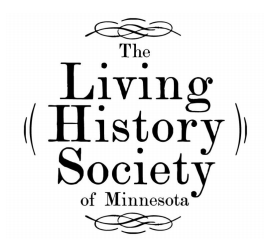 The Living History Society of Minnesota, Inc.Interpreting Civilian Lifestyles of the Mid-Nineteenth CenturyMembership Application 2016-2017Yearly membership in the Living History Society of Minnesota runs from September 1 through August 31. In order to beeligible to vote in the annual board elections, membership dues for the upcoming year must be paid in full by September 1,2016. Please make checks payable to: Living History Society of Minnesota, Inc. Membership application form andpayment can be brought to the monthly member meeting or can be mailed to: LHS Membership, C/O Living History Society of Minnesota, Triune Masonic Lodge, 1898 Iglehart Avenue, Saint Paul, MN 55104. Questions regarding your application may be directed to the Secretary via e-mail to secretary@lhsmn.org.General benefits of membership in the Living History Society of Minnesota, Inc., include a subscription to the journal, Spray of the Falls; access to the Grapevine (informational e-mail about events and items of interest to LHS members); access to the Drawing Room (a discussion listserv); access to programmatic Society listservs (such as Players or Barons); a copy of the LHS membership directory and other LHS publications; as well as free use of period clothing from our lending wardrobe, access to our library and archives, and use of Society materials. Individual and Multiple-Vote Household members are also eligible for discounts on workshops, LHS-sponsored events, and the right to vote and hold office in the Society, as well as the opportunity to earn “Membership Points” for services towards the organization.Membership:_____ $25 - Individual: Appropriate for a single member, or households with only one active voting-age member. ('Votingage' is defined as being 16 years of age or older.)_____ $35 – Multiple-Vote Household: For households with two or more voting-age members. For each additional votingmember (more than 2), please add $5.00.*************************************************************************************************Living History Society of Minnesota Membership Application 2016-2017GENERAL INFORMATION:Voting Member(s):________________________________________________________________________________________Add'l Members (Children included): _________________________________________________________________________________________________Street Address: ______________________________________________________________________________________City: _____________________________________________________ State: __________ Zip:______________________Phone: ________________________________________	           ___________________________________________            Preferred 							      AlternateEmail: ________________________________________	           ___________________________________________           Preferred 							      AlternateSKILLS AND INTERESTS:Interests:____________________________________________________________________________________________________________________________________________________________________________________________________________________________________________________________________________________________Special skills you would be willing to share (Musical ability, craft skills, public speaking, acting, dancing, First Personinterpretation, etc.) _____________________________________________________________________________________________________________________________________________________________________________________________________________________________________________________________________________________Current/Previous Living History Experience: _______________________________________________________________________________________________________________________________________________________________*************************************************************************************************EMERGENCY CONTACT - In case of medical emergency, injury or accident while you are in attendance at an LHSevent and require medical or other care:_________________________________________________________________________________________________Name/Relationship/PhoneI certify that the statements made in this membership application are true and correct, and have been given voluntarily. Iunderstand that this information may be disclosed to any party with legal and proper interest, and I release the LivingHistory Society of Minnesota from any liability whatsoever for supplying such information.SIGNATURE:____________________________________________________________ DATE:________________________________________________________________________________________ DATE:________________Signature of Parent or Guardian if Applicant is under 18 years old*************************************************************************************************Model Release FormI hereby give permission to the Living History Society of Minnesota, Inc. (LHS) to use my photographic likeness in all forms and media(including, but not limited to: website, newspaper, newsletter, brochures and flyers) for publicity, advertising, trade and any other lawfulpurposes and I waive any right to approve the finished product, including written copy that may be created in connection therewith. LHSpolicy is to never identify individuals in photographs for public use.I hereby release the Living History Society of Minnesota, Inc., its authorized representative agencies, webmaster, and members from allclaims of every kind on account of such use.Print Name(s):_________________________________________________________________________________________________Signature: ____________________________________________________________ Date:_______________________If member is the parent/guardian of children under 18 years of age who will be participating in LHS events:I, __________________________________, am the legal parent/guardian of the individual(s) named below. I have readthis release and approve of its terms.Print Name of Minor(s):_______________________________________________________________________________Signature of Parent/Legal Guardian: _______________________________________ Date: ________________________*************************************************************************************************Medical Release FormIf my child sustains an injury or becomes ill while engaged in an activity associated with the Living History Society of Minnesota, Inc.,and if I am not able to be contacted, or the urgency of the need for medical treatment will not allow time to contact me, then I hereby givemy permission to the Living History Society of Minnesota, Inc. to (a) provide transportation for my child to an appropriate medicalfacility, and (b) to medical personnel selected by LHS members to provide necessary emergency treatment, including hospitalization, asthey deem ordinary and necessary under the circumstances.Print Names of Minor(s):__________________________________________________________________________Signature of Parent/Legal Guardian: _____________________________________________ Date: ______________LODGE SERVING COMMITMENTThe Living History Society of Minnesota utilizes the Triune Masonic Lodge for our meetings and select events.  We have a long and excellent relationship with the Lodge, and the historic building is an asset to many organizations, including ours. Respectful of that fact, and in deference to our continued use of Lodge, LHS has made a commitment to providing servers for Lodge dinners once or twice a month. It is an expectation of all LHS members to participate in this arrangement. Serving involves serving food and beverages and removing used items. It does not involve cooking or cleanup.LHS recognizes that each person has limitations in regards to resources, including time and money. Because of this, we offer two options for serving.Serving Option: Members can choose serve the Lodge dinner themselves. LHS serves 12-24 dinners a year. At the beginning of the fiscal year, the serving coordinators will assign shifts to individual members, with the average amount of serving required being 4 hours per member annually. Each serving shift averages 2 hours. There is always a dinner the third Tuesday of the month, and sometimes one on another Tuesday.  Pay-Out Option: Members who have limited time can choose to pay out of their portion of the serving. The funds garnered from this option will be used to hire other servers as required. The payment is $40 per person.Every member must make a commitment to one of these plans. We value the relationship we have with the Lodge and our continued use of their facilities, and we wish to maintain this relationship into the future.Please indicate which option you have chosen.______ I choose the Serving Option.	Preferred months for serving (optional):______ I choose the Pay-Out Option. I have enclosed my check in the amount of $40 for each member in my household.By your signature below, you indicate your understanding of our serving arrangement, and your commitment to the option which you have chosen.____________________________________________________________               Print Names of Members____________________________________________________________               ______________________Signature									Date____________________________________________________________               ______________________Signature									Date